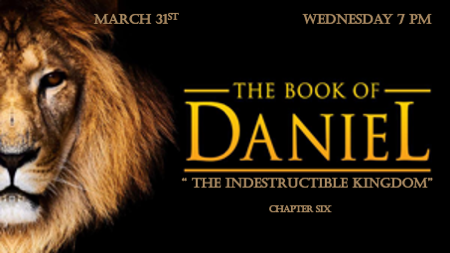 *What does it take to get into the hall of fame? Hebrews 11:33 *Daniel 6:1 (KJV) It pleased Darius to set over the kingdom a hundred and twenty princes, which should be over the whole kingdom; 2 And over these three presidents; of whom Daniel was first: that the princes might give accounts unto them, and the king should have no damage. 3 Then this Daniel was preferred above the presidents and princes because an excellent spirit was in him, and the king thought to set him over the whole realm. 4 Then the presidents and princes sought to find occasion against Daniel concerning the kingdom, but they could find none occasion nor fault; forasmuch as he was faithful, neither was there any error or fault found in him. 5 Then said these men, We shall not find any occasion against this Daniel, except we find it against him concerning the law of his God.6 Then these presidents and princes assembled together to the king, and said thus unto him, King Darius, live forever.7 All the presidents of the kingdom, the governors, and the princes, the counsellors, and the captains, have consulted together to establish a royal statute, and to make a firm decree, that whosoever shall ask a petition of any God or man for thirty days, save of thee, O king, he shall be cast into the den of lions.8 Now, O king, establish the decree, and sign the writing, that it be not changed, according to the law of the Medes and Persians, which altereth not.9 Wherefore king Darius signed the writing and the decree.Understanding a Biblical PlotCertain details: Is King Darius also Cyrus the emperor? How are the Medes different from the Babylonians?Insights: Daniel is no longer the teenager he was when kidnapped from Jerusalem.*Daniel 6:10 Now when Daniel learned that the decree had been published, he went home to his upstairs room where the windows opened toward Jerusalem. Three times a day he got down on his knees and prayed, giving thanks to his God, just as he had done before. 11 Then these men went as a group and found Daniel praying and asking God for help. 12 So they went to the king and spoke to him about his royal decree: "Did you not publish a decree that during the next thirty days anyone who prays to any god or human being except to you, Your Majesty, would be thrown into the lions' den?" The king answered, "The decree stands—in accordance with the law of the Medes and Persians, which cannot be repealed."13 Then they said to the king, "Daniel, who is one of the exiles from Judah, pays no attention to you, Your Majesty, or to the decree you put in writing. He still prays three times a day." 14 When the king heard this, he was greatly distressed; he was determined to rescue Daniel and made every effort until sundown to save him. 15 Then the men went as a group to King Darius and said to him, "Remember, Your Majesty, that according to the law of the Medes and Persians no decree or edict that the king issues can be changed."16 So the king gave the order, and they brought Daniel and threw him into the lions' den. The king said to Daniel, "May your God, whom you serve continually, rescue you!"When Ungodly Laws Are In ControlV:10-12 Ungodly laws will even entrap those who made them.Romans 1:21-23 Humans thinking themselves wise, their foolish hearts were darkened. V:13-16 Any Kingdom that rejects God and His Law will not stand.*Daniel 6:23 The king was overjoyed and gave orders to lift Daniel out of the den. And when Daniel was lifted from the den, no wound was found on him, because he had trusted in his God.24 At the king's command, the men who had falsely accused Daniel were brought in and thrown into the lions' den, along with their wives and children. And before they reached the floor of the den, the lions overpowered them and crushed all their bones.25 Then King Darius wrote to all the nations and peoples of every language in all the earth: "May you prosper greatly! 26 "I issue a decree that in every part of my kingdom people must fear and reverence the God of Daniel. "For he is the living God, and he endures forever; his kingdom will not be destroyed, his dominion will never end.Parallels to the Last DaysA faithful Remnant. Revelation 12:17, Romans 11:1 & 5The foreshadowing of a world leader who will demand worship under the penalty of death. Revelation Chapters 13 – 17, Matthew 24:13-14, Mark 13:13-14A roaring lion looking to devour. 2 Timothy 4:17-18, 1 Peter 5:8-9, Revelation 13:2Lesson We Can LearnPersecution will continue as the evil king of this world grows in his demand of allegiance.God is faithful whether we live or die.Daniel commitment to prayer is more amazing than the impressive rescue from the lion's den.